Образовательная программа (20 часовая)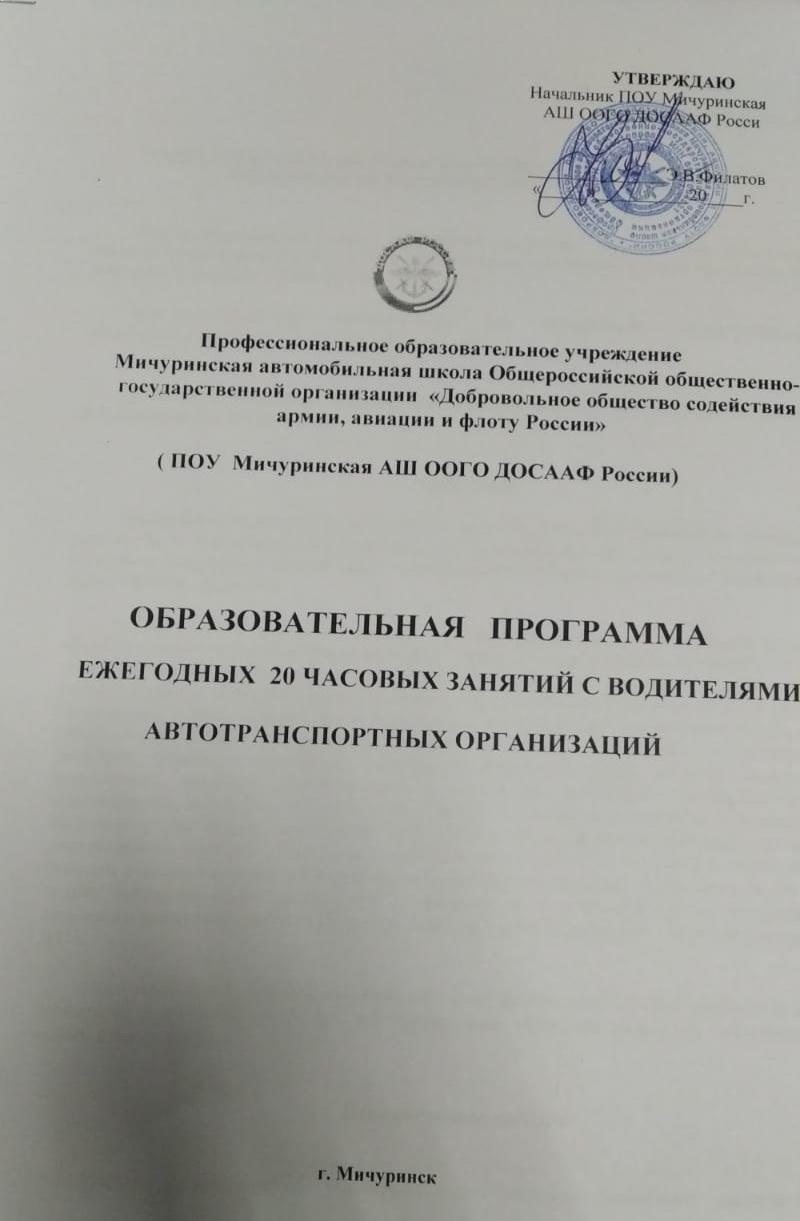 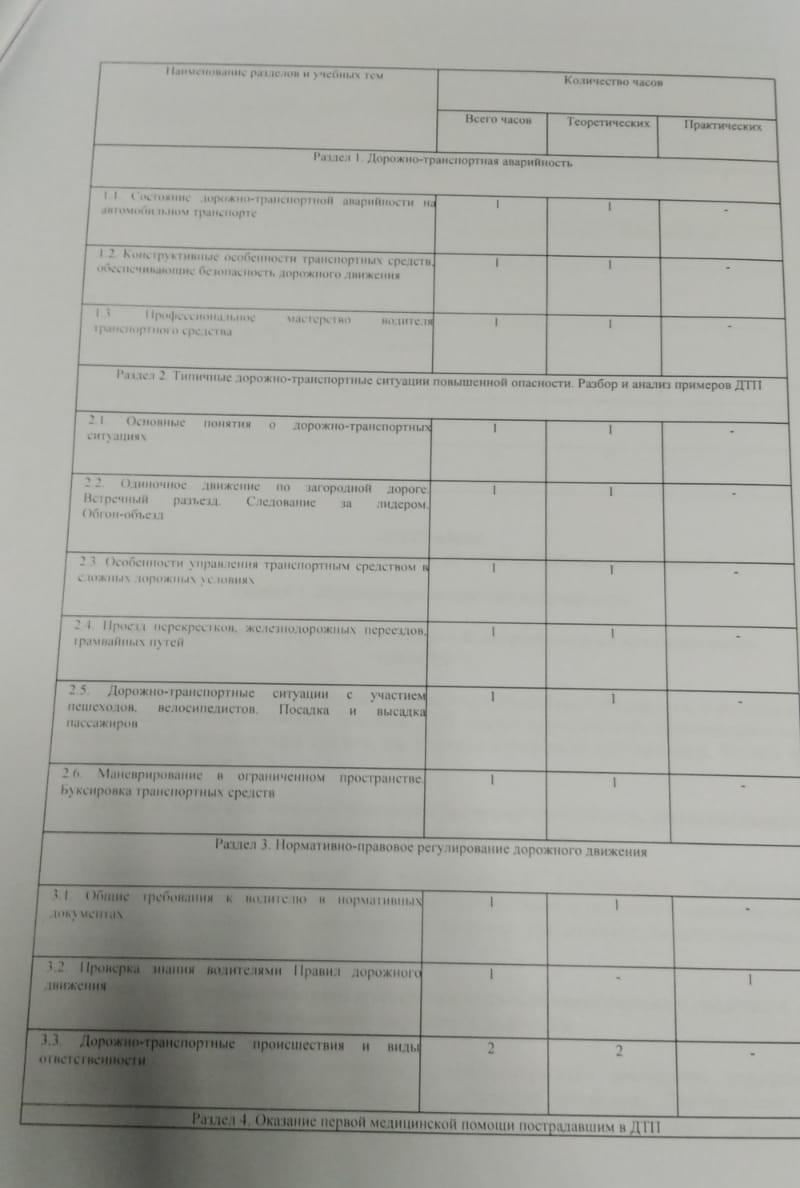 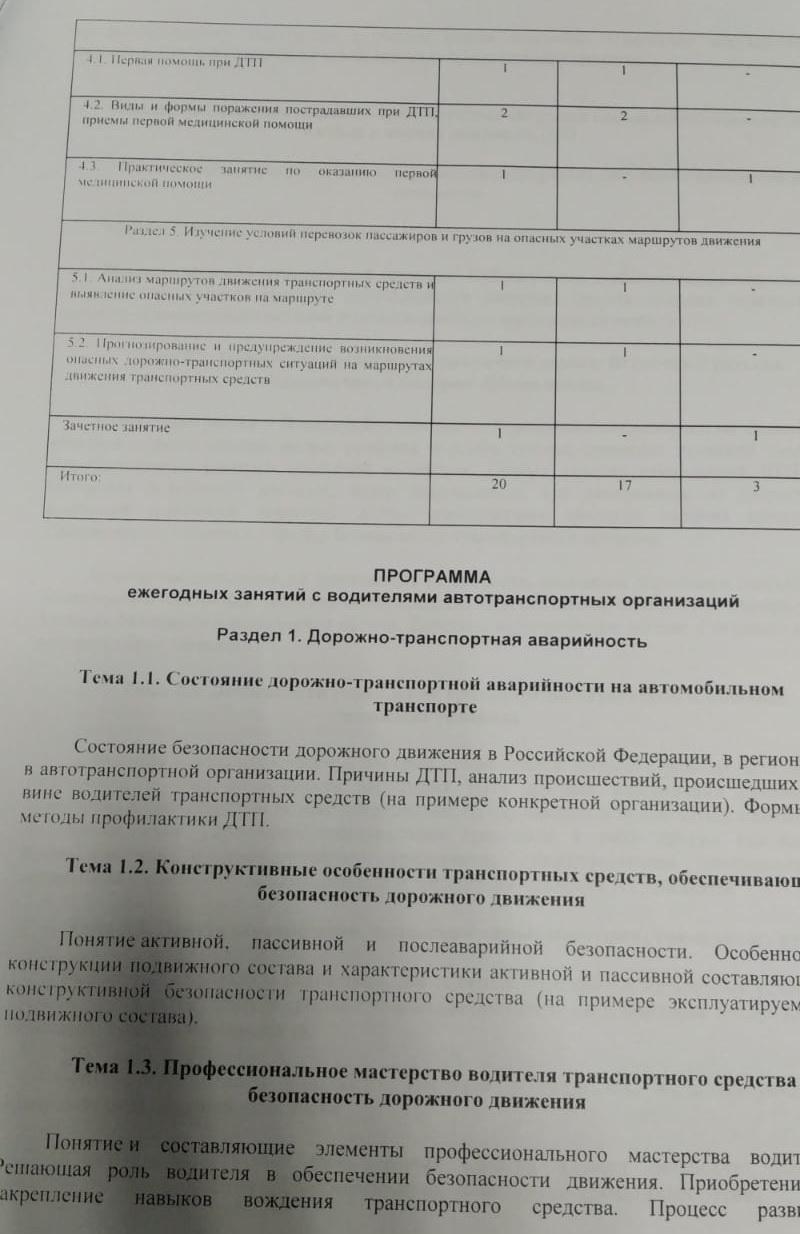 